Xetch System SOP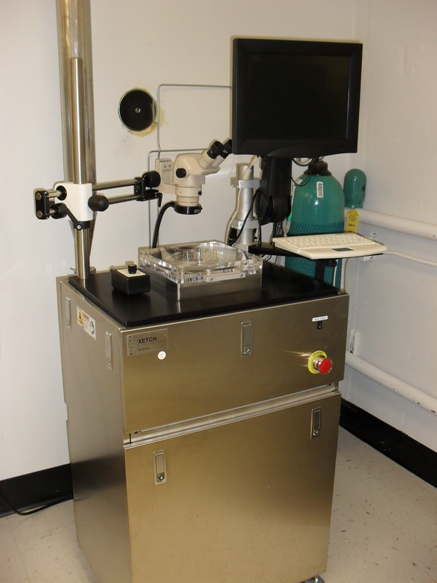 ScopeThis document provides procedures and process information for etching silicon wafers with the Xetch xenon difluoride etching system.Table of Contents1.	Scope	12.	Table of Contents	13.	Reference Documents	23.1	Referenced within this Document	23.2	External Documents	24.	Equipment and/or Materials	25.	Safety	26.	Setup Procedures	36.1	Start-up	36.2	Xetch Log In	46.3	Sample Loading	56.4	Close the lid.	57.	Etching Procedures	57.2	Enter the Etch Menu	57.3	Select a Recipe	57.4	Start the Etch	67.5	Unload Sample	68.	Shutdown Procedures	68.1	Shutdown	68.2	Figures	69.	Process Notes	79.1	Etch Characteristics	710.	Revision History	7Figure 2, Computer Power Switch	3Figure 1, Main Power	3Figure 3, CDA and N2 Valves	3Figure 4, Startup Options	4Figure 5, Login	4Figure 6, Load/Unload Sample	5Figure 7, Main Menu	6Figure 8, Etch Menu	7Table 1, Recipe Parameters	5Reference DocumentsReferenced within this DocumentD150 GRC SOPExternal DocumentsXetch System Manual, Xactix Inc. Copyright 2000-2002.Equipment and/or MaterialsWafer/SampleXetch XeF2 etching systemSafetyFollow all Nanofab safety procedures.Setup ProceduresStart-upGRC. Should always be ONNot in Alarm. Observe GRC status through chase door. Contact Nanofab staff if problems.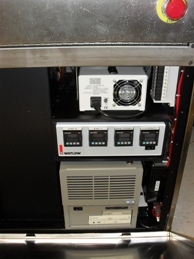 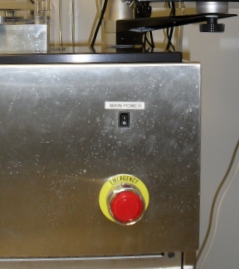 Xetch main power should always be on. If off, turn on. (See Figure 2, Main Power.)Xetch computer should always be on.Behind lower front panel you will find switch of the computer power. (See Figure 1.)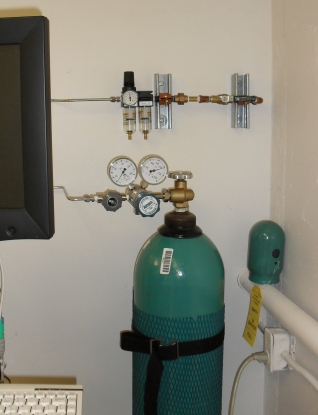 N2 flow should be regulate to 15-20 psi. (See Figure 3.) To Re-adjust regulator if necessary, contact Nanofab staff. Compressed Air flow.CDA valve should be open, and flow regulated to 70-80 psi. (See Figure 3.)Turn on vacuum pump.  Switch on vacuum pump with the red switch on the wall.NOTE:	If vacuum pump does not turn on, contact Nanofab staff.When the Windows log-in box appears on the screen, click OK.NOTE:   User name: Administrator, Password: leave blankEnable in coralNOTE: If coral does not allow you to enable, turn off computer for about 5 min. (See figure. 1)Double click on the Xactix Xetch icon on the desktop.Click on NORMAL to enter Xetch start-up. See Figure 4, Startup Options.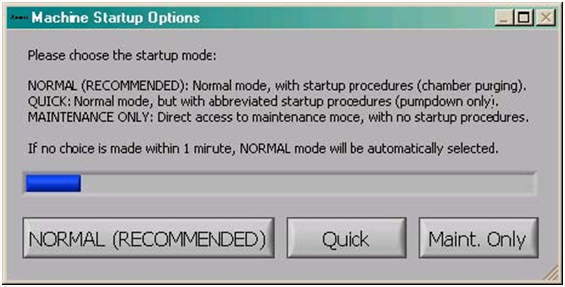 NOTE:	The system will begin a cycle of pumps and purges which takes about 10 minutes.Xetch Log InEnter labuser for the user name and password. See Figure 5, Login.Click Login button.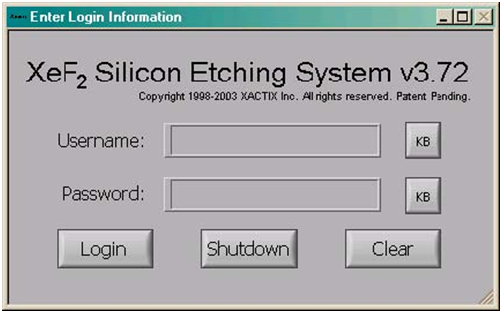 NOTE:	This will take you to the Main Menu.Sample LoadingPress Load/Unload Sample button on the Main Menu. See Figure 7.Press Yes.NOTE:	The system begins chamber purges and flushing cycles to evacuate the chamber.Swing the microscope out of the way of the chamber.Open the chamber lid when the dialogue box comes up. See Figure 6, Load/Unload Sample.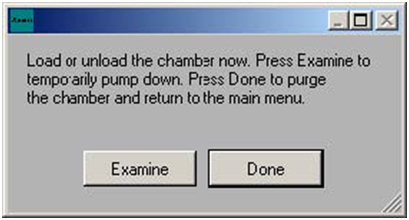 Load a sample.Close the lid.Press the Done button. See Figure 6.NOTE:	The system will go through a cycle of pumps and purges.NOTE:	This will take you to the Main Menu.Etching ProceduresRecord Information on Log SheetYou will need to record E.R. or Etch depth, and cycles in comments at disable.Enter the Etch MenuSelect the Etch Menu button on the main menu. See Figure 7.Enter the lot # of the sample being etched.Press Done.This will open the Etch Menu.Select a RecipeSelect a recipe from the drop down menu, labeled “current recipe” at top left of the screen. See figure 8). See Table 1, Recipe Parameters.Modify the recipe as needed to account for wafer size, exposed area, and/or desired etch depth.Change the number of cycles on the Etch Menu to increase/decrease total etch time. See Figure 8, Etch Menu.Start the EtchPress the Start Etch button to start etching.NOTE:	The system will automatically start and finish the etch process.Use the optical microscope to view your sample during the etch process.NOTE:	The Change Cycles button may be used at any time during an etch to add/delete cycles to/from the etch in-progress.NOTE:	The Stop button may be used to end an etch prematurely.Unload SampleWhen the etch is complete, follow the procedure in 6.3 to unload the sample.Shutdown Procedures  ShutdownTurn off vacuum pump.Figures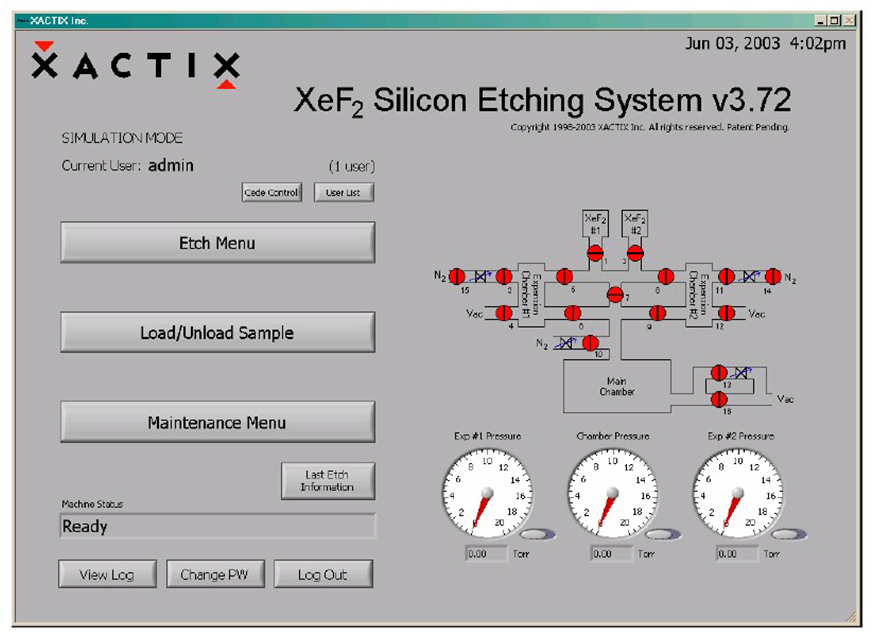 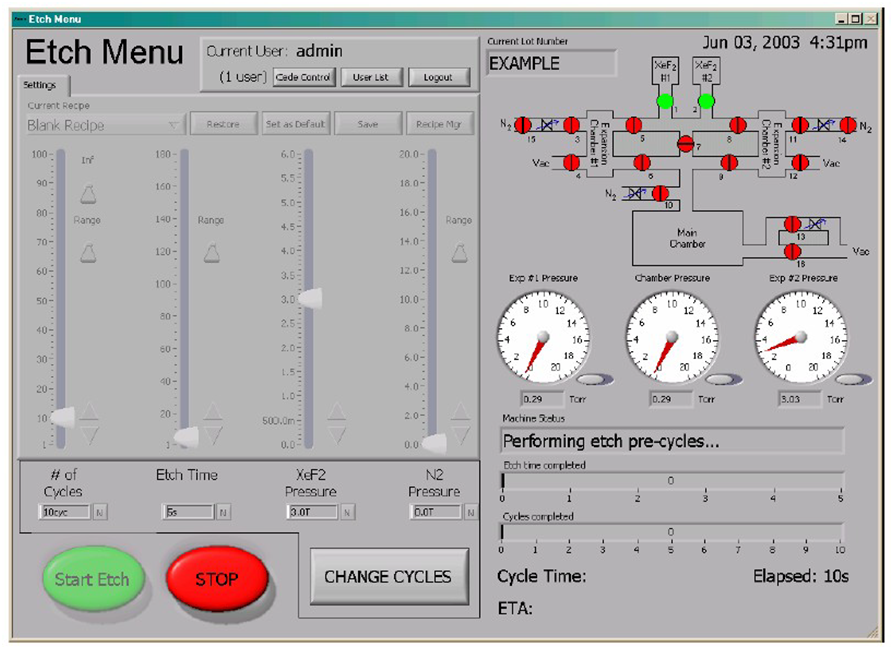 Process NotesEtch CharacteristicsFor a 4” Si wafer with 10% exposed area, expected etch rate is ~2 um/min.Revision HistoryTable 1, Recipe ParametersTable 1, Recipe ParametersTable 1, Recipe ParametersTable 1, Recipe ParametersTable 1, Recipe ParametersTable 1, Recipe ParametersExpected EtchDepth(see NOTE)Recipe# of CyclesEtch Time (seconds)Total etch time (minutes)XeF2 press. (Torr)N2 press. (Torr)Expected EtchDepth(see NOTE)Test 115112.75 1.0 10.0 ~ 6 umTest 2641111.7 1.0 10.0 ~ 26 umRaj901116.5 1.0 10.0 ~ 33 umNOTE:	Etch depth based on 4” Si wafer with <10% exposed area.NOTE:	Etch depth based on 4” Si wafer with <10% exposed area.NOTE:	Etch depth based on 4” Si wafer with <10% exposed area.NOTE:	Etch depth based on 4” Si wafer with <10% exposed area.NOTE:	Etch depth based on 4” Si wafer with <10% exposed area.NOTE:	Etch depth based on 4” Si wafer with <10% exposed area.NOTE:	Etch depth based on 4” Si wafer with <10% exposed area.RevDateOriginatorDescription of Changes115 Dec 2009Sam Bell